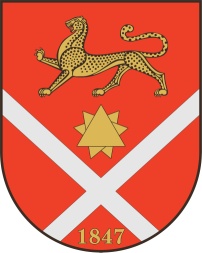 Республика Северная Осетия – АланияроектПравобережный районБесланское городское поселениеСобрание представителей Бесланского городского поселенияРешение № 1от 21 декабря 2022г.                               	                                              г. Беслан«О внесении изменений и дополнений в Решение Собрания представителей Бесланского городского поселения от 25 ноября 2022г. №1 «О бюджете Бесланского городского поселения на 2023 год»В соответствии с Бюджетным кодексом Российской Федерации, Федеральным законом от 06.10.2003 N131-ФЗ "Об общих принципах организации местного самоуправления в Российской Федерации", Уставом Бесланского городского поселения Правобережного района Республики Северная Осетия – Алания, на основании Справки-уведомления Финансового управления АМС Правобережного района № 38 от 24.11.2022г. РЕШАЕТ:	1. Внести в Решение Собрания представителей Бесланского городского поселения от 25 ноября 2022 г. № 1 «О бюджете Бесланского городского поселения на 2023 год» следующие изменения:	2. Утвердить основные характеристики бюджета Бесланского городского поселения на 2023 год:- общий объем доходов бюджета Бесланского городского поселения в сумме 94 306, 5 тыс. руб. (приложение №2);- общий объем расходов бюджета Бесланского городского поселения в сумме 94 306, 5 тыс. руб. (приложение №3);3. Настоящее решение вступает в силу с момента его официального опубликования (обнародования).Глава муниципального образованияБесланского городского поселения                                              В. Б. Татаров